PRESSEMITTEILUNG22. November 2023 ǀ Klepp, NorwegenNeuer CEO & Präsident der Kverneland GroupHerr Yasukazu Kamada, Präsident & CEO der Kverneland Group und der Kubota Holdings Europe, wird zum 1. Januar 2024 die Leitung der Kverneland Group abgeben, um sich auf seine Position bei Kubota Holdings Europe zu konzentrieren. Zum gleichen Zeitpunkt wird Herr Arild Gjerde Herrn Yasukazu Kamada als Präsident und CEO von Kverneland AS und der Kubota Business Unit Implements in Europa ablösen.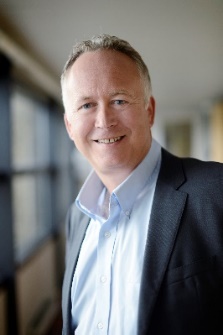 Arild Gjerde trat im Jahr 2000 in die Kverneland Group ein und war in verschiedenen Managementpositionen tätig. Zuletzt war er Executive Vice President, Sales & Marketing der Kverneland Group und seit 2006 Mitglied des Executive Board.***Über die Kverneland GroupDie Kverneland Group ist eines der führenden internationalen Unternehmen in der Entwicklung, Produktion und dem Vertrieb von Landmaschinen. Innovativ und stets auf dem neuesten Stand der Technik bieten wir dem Landwirt, Lohnunternehmer und Händler eine einzigartig breite und hochwertige Produktpalette. Das Lieferprogramm der Kverneland Group umfasst Produkte für die Bereiche Bodenbearbeitung, Sätechnik, Pflanzenschutz, Düngung, Futterernte- und Grünlandtechnik sowie elektronische Lösungen für landwirtschaftliche Traktoren und Maschinen.  Mehr Informationen über die Kverneland Group auf www.kvernelandgroup.de. Die Kverneland Group ist Teil von Kubota.Über KubotaKubota ist seit 1890 ein führender Hersteller von Landmaschinen, Baumaschinen, Rasenmähern und Industriemotoren. Mit seinem weltweiten Hauptsitz in Osaka Japan, Niederlassungen in mehr als 120 Ländern und mehr als 50.000 Mitarbeitern in Nordamerika, Europa und Asien erwirtschaftete Kubota im Jahr 2022 einen Umsatz von 20,4 Milliarden US-Dollar. Obwohl die Hauptproduktlinie des Unternehmens Maschinen sind, stellt Kubota auch eine breite Palette von Produkten her, wie z. B. städtische Wasserreinigungssysteme, Bewässerungssysteme, Rohrleitungssysteme, Dach- und Hausbau sowie große unterirdische Ventile. Für weitere Informationen über Kubota besuchen Sie bitte http://www.kubota-eu.com oder www.kubota.com.Hochauflösendes Bild: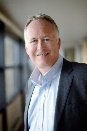 Download Bild Arild GjerdeFür nähere Informationen: 
Anna Fischer, Marketingleitung Kverneland Group Deutschland GmbHMobil: +49 151 12194100E-Mail:	Anna.Fischer@kvernelandgroup.comKverneland Group auf Social Media:Kverneland Group auf Social Media:Kverneland Group auf Social Media:Kverneland Group auf Social Media:Kverneland Group auf Social Media:Kverneland Group auf Social Media:Kverneland Group auf Social Media:Kverneland Group auf Social Media:Kverneland Group auf Social Media:Kverneland Group auf Social Media: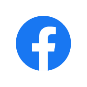 KvernelandViconiM FARMING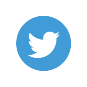 @KvernelandGroup@iM_Farming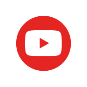 kvernelandgrp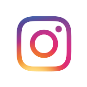 KvernelandVicon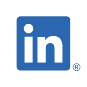 Kverneland Group